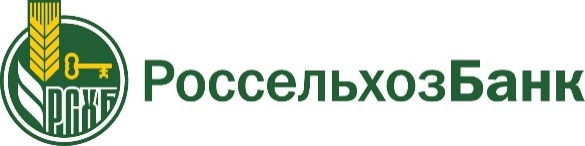 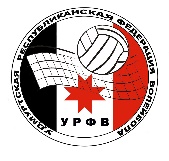 КАЛЕНДАРЬ  ИГР ШВЛ ИНДУСТРИАЛЬНЫЙ РАЙОН город ИЖЕВСК 2019 г.ЮношиЮношиЮношиЮношиЮношиЮношиЮношиДевушкиДевушкиДевушки№1 группа 1 группа 1 группа 2 группа2 группа2 группа1 группа1 группа2 группа1565656ТСТТСТТСТ5656ТСТ2696969СТСТСТ6969СТ3191919РМТРМТРМТ1919ЭТК4242424ИИТИИТИИТ5252ИИТ588888ДАТАДеньДеньВРЕМЯс\зал школыс\зал школы КОМАНДЫ КОМАНДЫ1112.11вторниквторник15.00Строительный т-мСтроительный т-мСТ – ТСТ девушкиСТ – ТСТ девушки2212.11вторниквторник16.00Строительный т-мСтроительный т-м52 – 69 девушки52 – 69 девушки3312.11вторниквторник16.50Строительный т-мСтроительный т-м56 -69 юноши56 -69 юноши4413.11средасреда15.30Строительный т-мСтроительный т-мСТ – ТСТ юношиСТ – ТСТ юноши5513.11средасреда16.20Строительный т-мСтроительный т-мТСТ – ЭТК девушкиТСТ – ЭТК девушки6613.11средасреда15.00888 – 56 девушки8 – 56 девушки7713.11средасреда16.00888 – 56 юноши8 – 56 юноши8814.11четвергчетверг17.30191919 – 69 девушки19 – 69 девушки9914.11четвергчетверг18.30191919 -69 юноши19 -69 юноши101018.11понедельникпонедельник16.00Индустр. т-мИндустр. т-мИИТ – ТСТ юношиИИТ – ТСТ юноши111118.11понедельникпонедельник17.00Индустр. т-мИндустр. т-мИИТ – ТСТ девушкиИИТ – ТСТ девушки121220.11средасреда15.00888 – 52 девушки8 – 52 девушки131320.11средасреда15.50888 – 24 юноши8 – 24 юноши141421.11четвергчетверг17.30191919 - 56 девушки19 - 56 девушки151521.11четвергчетверг18.20191919 – 56 юноши19 – 56 юноши161626.11вторниквторник15.30Строительный т-мСтроительный т-мСТ – РМТ юношиСТ – РМТ юноши171726.11вторниквторник16.30Строительный т-мСтроительный т-м69 – 24 юноши69 – 24 юноши181827.11средасреда15.30Строительный т-мСтроительный т-м19-52 девушки19-52 девушки191927.11средасреда16.30Строительный т-мСтроительный т-мСТ – ИИТ девушкиСТ – ИИТ девушки202027.11средасреда17.30Строительный т-мСтроительный т-мСТ – ИИТ юношиСТ – ИИТ юноши212127.11средасреда15.00888 – 69 девушки8 – 69 девушки222227.11средасреда15.50888- 69 юноши8- 69 юноши232328.11четвергчетверг17.30191919- 8 девушки19- 8 девушки242428.11четвергчетверг18.30191919- 24 юноши19- 24 юноши252502.12понедельникпонедельник16.00Индустр. т-мИндустр. т-мИИТ – ЭТК девушкиИИТ – ЭТК девушки262602.12понедельникпонедельник17.00Индустр. т-мИндустр. т-мИИТ – РМТ юношиИИТ – РМТ юноши272704.12средасреда15.30Строительный т-мСтроительный т-мСТ – ЭТК девушкиСТ – ЭТК девушки282804.12средасреда16.30Строительный т-мСтроительный т-м52 - 56 девушки52 - 56 девушки292904.12средасреда17.30Строительный т-мСтроительный т-мТСТ – РМТ юношиТСТ – РМТ юноши303005.12четвергчетверг17.10191956 – 69 девушки56 – 69 девушки313105.12четвергчетверг18.00191956 – 24 юноши56 – 24 юноши323205.12четвергчетверг18.50191919 – 8 юноши19 – 8 юноши